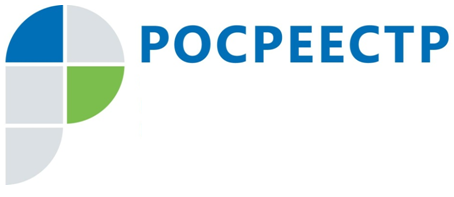 Возврат госпошлины за оказание государственных услуг РосреестраВозврат государственной пошлины, уплаченной заявителем за получение государственных услуг Росреестра, подлежит возврату частично или полностью 
в случаях: - уплаты государственной пошлины в большем размере, чем это предусмотрено; - в случае отказа лиц, уплативших государственную пошлину, от получения государственной услуги, если заявление и необходимые документы еще 
не поступили к должностному лицу ведомства. При принятии государственным регистратором прав решения об отказе 
в осуществлении государственной услуги государственная пошлина плательщику не возвращается, при прекращении оказания государственной услуги 
по заявлению, государственная пошлина возвращается в размере 50 процентов 
от суммы оплаченной за государственную услугу. Для возврата государственной пошлины плательщику или его представителю, действующему по нотариальной доверенности, необходимо обратиться с соответствующим заявлением любым удобным способом: - лично в любой офис приема-выдачи документов СОГБУ МФЦ; - лично в центральный аппарат Управления Росреестра по Смоленской области 
по адресу: г. Смоленск, ул. Полтавская, д. 8, каб. 225, либо в любой территориальный отдел Управления Росреестра по Смоленской области;- посредством почтового отправления по адресу: 214025, г. Смоленск, ул. Полтавская, д. 8, каб. 225.К заявлению о возврате прилагаются: - если государственная пошлина подлежит возврату в полном размере - подлинные платежные документы;- если она подлежит возврату частично - копии платежных документов. Заявление о возврате государственной пошлины может быть подано 
в течение трех лет со дня уплаты суммы. Возврат государственной пошлины производится в течение одного месяца со дня подачи заявления о возврате.  Контакты для СМИПресс-служба Управления Росреестра по Смоленской областиE-mail: 67_upr@rosreestr.ruwww.rosreestr.ruАдрес: 214025, г. Смоленск, ул. Полтавская, д. 8